 Автор:  Магомедова Уди  Исагаджиевна
 Учебное заведение: МБОУДО “ЦДТ”
 Краткое описание работы:   Из опыта работы с детьми учреждения дополнительного образования
 Дата публикации:   
  Опыт работы “Дополнительное образование”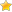      Я, Магомедова Уди Исагаджиевна,  работаю в МБОУДО”ЦДТ” в качестве методиста декоративно-прикладного направления  с 1999 года. Педагогический стаж -36 лет.    Работая с детьми и педагогами, я заметила значительное повышение интереса  детей к декоративно-прикладному творчеству.    Среди всех дарований данных человеку, главными можно назвать любознательность и воображение. Поддерживать и развивать их помогают занятия декоративно – прикладным искусством . Эти занятия объединяют изобразительное искусство и трудовую деятельность.     В процессе изобразительной деятельности осуществляются различные стороны воспитания: сенсорное, умственное, эстетическое, нравственное и трудовое. Основное значение эта деятельность имеет для развития эстетического воспитания у детей. Творческая деятельность развивает эстетическое чувство ребёнка.     Творчество делает жизнь ребёнка богаче, полнее, радостнее. Поэтому я уделяю большое внимание развитию воображения ребёнка. : разрабатываю сценарии, конспекты открытых занятий  методические разработки.     Никакая творческая деятельность невозможна без фантазии. Игры детей- плод   буйной   фантазии.   Она  способствует  лучшему   познанию окружающего мира, самораскрытию и самосовершенствованию личности. Для    выполнения   этой   задачи   я   помогаю  педагогам в проведении занятий и воспитательных  мероприятий в игровой форме, чтоб дети   использовали   свои возможности воображения в направлении прогрессивного саморазвития.     На занятиях ребята проявляют свою индивидуальность, фантазируют и придумывают.      Творческая деятельность развивает личность ребёнка, помогает ему усваивать моральные и нравственные нормы различать добро и зло, сострадание и ненависть, смелость и трусость и т. д.  Создавая произведения творчества, ребёнок отражает в них своё понимание жизненных ценностей, свои личностные свойства, по – новому осмысливает их.       Сегодня детям всё больше нравится творить, развиваться, быть активными в обществе. Для реализации творческого воображения и безграничной фантазии, заложенной в каждом учащемся, очень подходит декоративно-прикладное искусство.        Занимаясь творчеством на занятиях декоративно – прикладного искусства, они проявляют свою индивидуальность, фантазируют и придумывают.  Дети сочиняют небылицы и выполняют различные задания по развитию воображения, создают проекты по изо, бисероплетению, росписи на ткани, лепке и др.        Актуальность проблемы развития творческих способностей учащихся в процессе занятий декоративно – прикладным искусством обусловлена тем, что в настоящее время в условиях модернизации образования всё более утверждается личностно – ориентированный подход, в основе которого лежит развитие индивидуальных способностей детей. Все свои разработки уроков включаю этот метод.        Одной из педагогических задач в моей работе является внедрение в образовательный процесс технологий, которые помогут детям овладеть определёнными знаниями, умениями и навыками в той или иной сфере деятельности.  Для каждого учащегося создаю такие условия, которые позволяют ему творчески подойти к решению различных проблем.Признаки и критерии творческой деятельности: продуктивность, нестандартность, оригинальность, способность к генерации новых идей, возможность «выхода за пределы ситуации», сверхнормативная активность.На основе этого я ставлю основную цель развития творческих способностей детей:•    приобщить детей к творческой работе;•    прививать интерес к творчеству, поиску;•    развивать навыки созидания, самореализации.Данная цель реализуется посредством разработанных мною методик и разработок: «Обучение быстрому овладению приемам живописной техники», «Личностно-ориентированный подход при подготовке и проведении занятий”,  “Развитие мелкой моторики  на уроках лепки”, Нетрадиционные формы занятий в учреждении дополнительного образования детей», «Организация учебных занятий в творческих объединениях» и другие.Я советуюсь с педагогам, какой вид работы предложить конкретной группе учащихся, учитывая возрастные особенности, опыт, знания, подготовку детей. План составляется на год.  Программы разрабатываются педагогами адаптированные под моим руководством . Для детей с ОВЗ разработаны специальные программы (Основы изобразительно-декоративного творчества и Лепки) Для практических заданий предлагаю различные виды работ, не ограничиваясь каким-либо одним, например, объёмные фигурки из глины.  Дети не любят однообразия, монотонности. Такой труд их утомляет, вызывает нежелание работать, снижает качество работы. Новая информация в процессе занятий в объединении создает у учащихся новые впечатления о жизни, у ребят возникают мысленно образы, рождаются замыслы, которые они хотели бы воплотить в реальные изделия. Но одного желания недостаточно для включения младших учащихся в творческую деятельность. Важно научить их грамотно и наглядно выражать свои замыслы. Учащиеся не всегда могут выразить свои мысли и чувства на бумаге (плоскости). У них мало опыта в графической работе, не достает средств,  для создания желаемого образа своего будущего изделия. Ребята рассуждают, спорят, доказывают, но показать наглядно свой замысел затрудняются. Поэтому моя работа в развитии творческих способностей младших учащихся, направлена на разработку методических рекомендаций по формированию образного мышления, а также умений выразить свои творческие замыслы на плоскости. Активизирую в учреждении  взаимопосещения  педагогов, чтобы выработать тактику преемственности в обучении, приглашаю родителей на открытые занятия  Стремлюсь удерживать интерес детей на протяжении всей образовательной деятельности, заинтересовать их выбранным содержанием занятий, игровыми приемами, учусь находить оптимальное соответствие методов и приемов закономерностям возрастного и индивидуального развития детей. Одним из важнейших процессов является общение. В процессе общения дети познают окружающий мир, усваивают общественно-исторический опыт, накопленный предшествующими поколениями человечества. Общение является необходимым фактором развития личности ребенка. Оно способствует развитию познавательных процессов, эмоционально-волевой сферы. Знание механизмов восприятия человека человеком в процессе общения помогает эффективно управлять воспитательным процессом через общение педагога и воспитанника, детей между собой. Нарушение общения приводит к тяжелым отклонениям в поведении, отражается на интеллекте ребенка, развитии социально значимых качеств личности. Вместе с педагогами провожу воспитательные мероприятия, где дети читают стихи и общаются друг с другом.В современном образовании ценится новизна. Поэтому с каждым годом уделяю все больше внимания использованию на занятиях информационно-коммуникативных технологий, ищу новые формы и методы подачи материала детям, чтобы поддерживать интерес к творчеству. Так, наряду с использованием различных презентаций при изучении каждого раздела  программ, предлагаю педагогам тематические презентации, позволяющие за короткий отрезок времени проследить все этапы изготовления конкретной работы.  этой методикой активно пользуются педагоги. Очень удобно использовать на занятии видеоролики о направлениях в декоративно-прикладном искусстве. У ребят расширяется кругозор и вместе с тем идет обучение традициям национальной культуры, Провела праздничное мероприятие на тему: “Моя мама  лучшая на свете” с использованием информационных технологий: на огромном экране проектора голос нерожденного ребенка спрашивал у Бога кто же будет оберегать его после рождения. Одной из эффективных форм распространения  педагогического опыта является мастер-класс. Это потрясающая педагогическая система, позволяющая открыто демонстрировать новые возможности педагогики развития и свободы. Мастер-класс – это главное средство передачи новой идеи своей педагогической системы, эффективная форма передачи знаний, умений и навыков, обмен опытом обучения и воспитания, центральным звеном которой является демонстрация оригинальных методов усвоения определенного содержания при активной роли всех участников. Педагог тв. объединения Хавчаев прводит мастер-классы на базе исторического парка “Россия-Родина моя”  В конце занятия всегда каждый участник демонстрирует готовое изделие и объясняет воплощение своей мысли в поделке.На каникулах педагоги декоративно-прикладного направления проводят мастер-классы для городских детей на аллее им. Гамзатова..Конкурс – особая форма методического занятия, которая основывается на демонстрации творческого решения определенной познавательной педагогической задачи. В плане воспитательной работы методиста по декоративно-прикладному творчеству на каждый учебный год планируется проведение нескольких  конкурсов: здоровьесберегающий конкурс “Строим дом своего здоровья”. конкурс “По стране Рукоделия”. где воспитанники творческих объединений декоративно-прикладного направления показывают свои уменияи навыки, показывают все, чему сами научились, конкурс новогодних поделок, поделок ко Дню Защитника Отечества, к 8 Марта. Результат конкурса – формирование мотивации к самообучению, саморазвитию и самосовершенствованию. Кроме того, в ходе проведения таких конкурсов выявляются работы, которые изготовлены качественнее остальных и могут при доработке принять участие в районных муниципальных или дистанционных всероссийских творческих конкурсах. Победители и призеры таких конкурсов поощряются Грамотами , Дипломами и Благодарственными письмами.Проводятся выставки творческих работ декоративно-прикладного направления: К Дню учителя,  к Новому году,  к 23 февраля, к 8 Марта и в конце учебного года. Такие выставки не оставляют равнодушными не только детей, но и педагогов и родителей.  Некоторые ребята приходят вслед за друзьями, когда слышат восторженные отзывы об изготовлении понравившейся поделки, экскурсии на предприятие, веселых играх, викторинах. И это замечательно, потому что всегда есть дети, которые долго ищут свое место, «путешествуя» по различным кружкам, пока не отыщут то направление, которое им по-настоящему нравится. Кто-то уходит, кто-то приходит. При составлении программы занятий обязательно в каждой группе планируются несколько экскурсий. Они развивают у ребят любознательность, вызывают интерес к творчеству, познавательную активность. Для младших школьников экскурсии включают посещение библиотеки,  прогулки в парке,  и обязательное проведение тематического мастер-класса. Кроме того, планируется знакомство с историко-культурными достопримечательностями города, экскурсия в исторический парк “Россия - Родина моя”, посещение тенториума.Для ребят постарше предлагаю посещение музея боевой славы, мастерских местных умельцев, музеев, выставок декоративно-прикладного и технического творчества. В целях развития в детях чувства гордости за свою Родину и ответственности за тот кусочек земли, на котором мы живём, в рамках военно-патриотического воспитания подрастающего поколения провожу экскурсии и встречи с ветеранами труда,  афганской и чеченской войн. В целях закрепления знаний детей о дорожных знаках и правилах дорожного движения, а также в рамках профилактики дорожно-транспортных происшествий проводятся встречи с инспекторами ГИБДД. Находимся в постоянном сотрудничеств с родителями. Именно взаимодействие с родителями, бабушками и дедушками помогает педагогу понять глубину интересов и стремлений ребенка, которые важно направить в нужное русло. Педагоги создают  группы в соц. сетях, куда входят родители воспитанников. На все мероприятия Центра с детьми приходят мамы и бабушки.Результатом  образовательной деятельности в творческих объединениях декоративно-прикладного направления являются результаты ЗУН, контрольных работ, которые проводятся педагогами и анализируются мною в начале, в середине и в конце учебного года в творческих объединениях Ребенок имеет возможность выбирать и осваивать свой выбор, извлекать новые знания в процессе взаимодействия с различными предметами труда.. В творческих объединениях складываются отношения дружбы, взаимных симпатий, эмоциональной притягательности, взаимопонимания, доверии, уважения, где дети ориентируются на продуктивные формы общения и сотрудничества.Создание ситуации успеха для каждого ребёнка- один из главных принципов моей работы. К каждому ребёнку применяю индивидуальный подход:•    осознание и признание права личности быть непохожим на других;•    проявление уважения к личности;•    предоставление права на свободный выбор;•    оценка не личности ребёнка, а его деятельности, поступков;•   учёт индивидуально – психологических особенностей ребёнка. На выставки приглашаю родителей, где они любуются творчеством   своих детей.Отправляю на сайт ИНФОУРОК разработанные мною сценарии и методические разработки. за что получаю от них  грамоты, благодарности и свидетельства.  Постоянно совершенствую свой кругозор, много читаю методической и другой литературы, интересуюсь культурной и политической жизнью республики и страны       В работе я применяю литературу:И.Агапова, М.Давыдова «Поделки из природных материалов» 2008г.З.В.Лиштван «Конструирование» 1983г.Э.Гульянц, И.Базин «Что можно сделать из природного материала» 1991г.И.Кобитина «Работа с бумагой: поделки и игры» 2001г.В.Выгонов «Игрушки и поделки из бумаги» 2006г.А.Глущенко «Трудовое воспитание младших школьников во внеклассной работе» 1985г.М.Гусакова «Аппликация» 1977г.К.Лубковска, И.Згрыхова «Сделаем это сами» 1983г.Н.Докучаева «Сказки из даров природы» 1998г.Е.Румянцева «Делаем игрушки сами» 2005г.С.Гирндт «Разноцветные поделки из природных материалов» 2007г.О.Крылова, Л.Самсонова «Поурочные разработки по трудовому обучению» 1-4 классы.Журналы «Коллекция идей», «Ручная работа»